增、减、补、换发证照申请书注：1、“申请人承诺”填写说明：申请人为公司、非公司企业法人、非公司外资企业的，由其法定代表人签字并加盖公章；申请人为合伙企业、外商投资合伙企业的，由其执行事务合伙人或委派代表签署并加盖公章；申请人为个人独资企业的，由其投资人签字并加盖公章；申请人为外国（地区）企业在中国境内从事生产经营活动或外国（地区）企业常驻代表机构的，由其外国（地区）企业有权签字人签字；申请人为分公司、营业单位、非法人分支机构的，由其隶属企业的法定代表人签字并加盖隶属企业公章。申请书应当使用A4型纸。依本表打印生成的，使用黑色墨水钢笔或签字笔签署；手工填写的，使用黑色墨水钢笔或签字笔填写、签署。遗失执照承担责任承诺书莱西市行政审批服务局：由于公司管理不善等原因，我公司营业执照正、副本全部遗失，遗失的执照已在国家企业信用信息公示系统公示营业执照作废声明（已在报纸上公告，声明作废）。为正常开展本企业经营业务，今向你局申请办理补照手续，并特此承诺：在今后的经营活动中，凡发生由于遗失上述执照而发生的所有法律责任以及由此引起的一切后果，全部由本企业和全体股东自负。承诺企业（盖章）：青岛XXX商贸有限公司统一社会信用代码：91370202MA3XXXXX9X全体股东（签字、盖章）：李雷雷、马冬梅2019年3月1日名称青岛XXX贸易有限公司青岛XXX贸易有限公司青岛XXX贸易有限公司青岛XXX贸易有限公司统一社会信用代码/登记证号91370202MA3XXXXX9X91370202MA3XXXXX9X91370202MA3XXXXX9X91370202MA3XXXXX9X原发营业执照/登记证/代表证情况■营业执照正本■营业执照正本■营业执照正本壹个原发营业执照/登记证/代表证情况■营业执照副本■营业执照副本■营业执照副本__1___个原发营业执照/登记证/代表证情况□外国（地区）企业常驻代表机构登记证□外国（地区）企业常驻代表机构登记证□外国（地区）企业常驻代表机构登记证壹个原发营业执照/登记证/代表证情况□外国（地区）企业常驻代表机构代表证□外国（地区）企业常驻代表机构代表证□外国（地区）企业常驻代表机构代表证_____个申请事项■补领营业执照 / 登记证 / 代表证□换发营业执照 / 登记证 / 代表证□增加副本□减少副本□其它 ________________________■补领营业执照 / 登记证 / 代表证□换发营业执照 / 登记证 / 代表证□增加副本□减少副本□其它 ________________________■补领营业执照 / 登记证 / 代表证□换发营业执照 / 登记证 / 代表证□增加副本□减少副本□其它 ________________________■补领营业执照 / 登记证 / 代表证□换发营业执照 / 登记证 / 代表证□增加副本□减少副本□其它 ________________________拟申请核发营业执照/登记证/代表证情况■营业执照正本■营业执照正本■营业执照正本壹个拟申请核发营业执照/登记证/代表证情况■营业执照副本■营业执照副本■营业执照副本__1___个拟申请核发营业执照/登记证/代表证情况□外国（地区）企业常驻代表机构登记证□外国（地区）企业常驻代表机构登记证□外国（地区）企业常驻代表机构登记证壹个拟申请核发营业执照/登记证/代表证情况□外国（地区）企业常驻代表机构代表证□外国（地区）企业常驻代表机构代表证□外国（地区）企业常驻代表机构代表证_____个公告方式（执照遗失填写）■国家企业信用信息公示系统公告：公告日期_2019__年___2__月__10__日□报纸公告：报纸名称 ________________公告日期___________年________月_________日■国家企业信用信息公示系统公告：公告日期_2019__年___2__月__10__日□报纸公告：报纸名称 ________________公告日期___________年________月_________日■国家企业信用信息公示系统公告：公告日期_2019__年___2__月__10__日□报纸公告：报纸名称 ________________公告日期___________年________月_________日■国家企业信用信息公示系统公告：公告日期_2019__年___2__月__10__日□报纸公告：报纸名称 ________________公告日期___________年________月_________日■指定代表/委托代理人（必填项）■指定代表/委托代理人（必填项）■指定代表/委托代理人（必填项）■指定代表/委托代理人（必填项）■指定代表/委托代理人（必填项）委托权限1、同意■不同意□核对登记材料中的复印件并签署核对意见；2、同意■不同意□修改企业自备文件的错误；3、同意■不同意□修改有关表格的填写错误；4、同意■不同意□领取营业执照和有关文书。1、同意■不同意□核对登记材料中的复印件并签署核对意见；2、同意■不同意□修改企业自备文件的错误；3、同意■不同意□修改有关表格的填写错误；4、同意■不同意□领取营业执照和有关文书。1、同意■不同意□核对登记材料中的复印件并签署核对意见；2、同意■不同意□修改企业自备文件的错误；3、同意■不同意□修改有关表格的填写错误；4、同意■不同意□领取营业执照和有关文书。1、同意■不同意□核对登记材料中的复印件并签署核对意见；2、同意■不同意□修改企业自备文件的错误；3、同意■不同意□修改有关表格的填写错误；4、同意■不同意□领取营业执照和有关文书。固定电话0532-12345678移动电话1311234567813112345678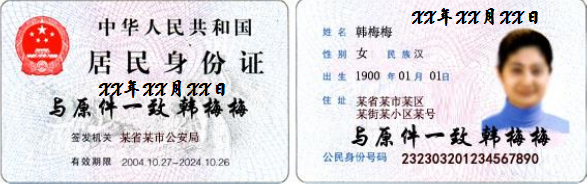 （指定代表或者委托代理人身份证件复、影印件粘贴处）（指定代表或者委托代理人身份证件复、影印件粘贴处）（指定代表或者委托代理人身份证件复、影印件粘贴处）（指定代表或者委托代理人身份证件复、影印件粘贴处）（指定代表或者委托代理人身份证件复、影印件粘贴处）指定代表/委托代理人签字：韩梅梅（需手签）                                                             2019 年3月 1 日指定代表/委托代理人签字：韩梅梅（需手签）                                                             2019 年3月 1 日指定代表/委托代理人签字：韩梅梅（需手签）                                                             2019 年3月 1 日指定代表/委托代理人签字：韩梅梅（需手签）                                                             2019 年3月 1 日指定代表/委托代理人签字：韩梅梅（需手签）                                                             2019 年3月 1 日□申请人承诺（必填项）□申请人承诺（必填项）□申请人承诺（必填项）□申请人承诺（必填项）□申请人承诺（必填项）本申请人和签字人承诺提交的材料文件和填报的信息真实有效，并承担相应的法律责任。申请人签字：李雷雷（需手签）企业盖章2019 年3月 1 日本申请人和签字人承诺提交的材料文件和填报的信息真实有效，并承担相应的法律责任。申请人签字：李雷雷（需手签）企业盖章2019 年3月 1 日本申请人和签字人承诺提交的材料文件和填报的信息真实有效，并承担相应的法律责任。申请人签字：李雷雷（需手签）企业盖章2019 年3月 1 日本申请人和签字人承诺提交的材料文件和填报的信息真实有效，并承担相应的法律责任。申请人签字：李雷雷（需手签）企业盖章2019 年3月 1 日本申请人和签字人承诺提交的材料文件和填报的信息真实有效，并承担相应的法律责任。申请人签字：李雷雷（需手签）企业盖章2019 年3月 1 日